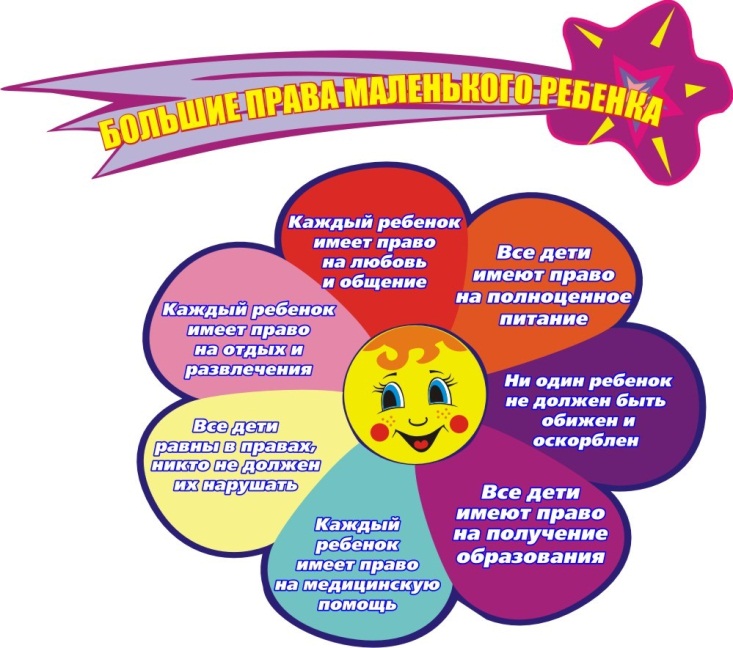 ОТВЕТСТВЕННОСТЬ РОДИТЕЛЕЙЗА НЕНАДЛЕЖАЩЕЕ ИСПОЛНЕНИЕ РОДИТЕЛЬСКИХ ОБЯЗАННОСТЕЙВ соответствии со ст. 63 Семейного кодекса РФ родители имеют право и обязаны воспитывать своих детей. Все эти обязанности закреплены в статьях 64 и 65 Семейного кодекса РФ.Ответственность за воспитание и развитие детей является общей и обязательной для обоих родителей, где бы они не находились. Временная передача родителями своих детей на воспитание родственникам, посторонним лицам, либо в одно из детских учреждений не освобождает родителей от ответственности за воспитание и развитие детей. Обязанности по воспитанию детей родители и лица, их заменяющие, несут до совершеннолетия ребенка.Неисполнение обязанностей по воспитанию несовершеннолетних-это уклонение родителей или лиц их заменяющих от выполнения своих обязанностей, предусмотренных Семейным кодексом РФ.Ненадлежащее исполнение обязанностей по воспитанию несовершеннолетнего - это нечеткое, нерадивое, формальное, несвоевременное, неправильное, неполное их осуществление, использование родителями или лицами их заменяющими прав и исполнение обязанностей по воспитанию несовершеннолетнего в ущерб интересам и правам несовершеннолетнего.Ненадлежащее исполнение родительских обязанностей - это:1. Проживание ребенка в условиях, несоответствующих санитарным нормам.2. Безнадзорность детей во внеурочное время.3. Отсутствие внимание и заботы со стороны родителей.4. Препятствия к получению ребенком общего образования, медицинского обслуживания.5. Пренебрежительное отношение к детям, недостаток тепла, ласки, любви и понимания и другие факты.Действующее  российское законодательство  за неисполнение или ненадлежащее исполнение обязанностей по воспитанию детей устанавливает  следующие  виды  юридической ответственности:- административную (ст. 5.35 КоАП  РФ («Неисполнение родителями или иными законными представителями несовершеннолетних обязанностей по содержанию и воспитанию несовершеннолетних»));-гражданско-правовую (ст.1073 - 1075 ГК РФ);-семейно-правовую (ст. 69,73 («Лишение родительских прав», «Ограничение родительских прав») Семейного кодекса РФ);-уголовную (статья 156 УК РФ«Неисполнение обязанностей по воспитанию несовершеннолетнего»).        Наиболее радикальной мерой, применяемой  к родителям, является лишение родительских прав. Родители теряют все права, основанные на факте родства с ребенком, но не освобождаются от обязанности его содержания. Следует отметить, что законодатель устанавливает ответственность, как за неисполнение родительских обязанностей, так и за пренебрежение или злоупотребление родительскими правами.К числу мер ответственности родителей  традиционно относят: ограничение родительских прав; лишение родительских прав; лишение родителя права на общение с ребенком; немедленное отобрание ребенка без лишения родительских прав; отказ в возврате детей.Какая ответственность родителей предусмотрена федеральным законодательством?        Действующее законодательство Российской Федерации предусматривает различные виды ответственности за неисполнение или ненадлежащее исполнение своих обязанностей по воспитанию детей.Уголовно-правовая ответственностьСтатья 156 УК РФ предусматривает уголовную ответственность за неисполнение или ненадлежащее исполнение обязанностей по воспитанию несовершеннолетнего родителем или иным лицом, на которое возложены эти обязанности, а равно педагогом или другим работником образовательного, воспитательного, лечебного либо иного учреждения, обязанного осуществлять надзор за несовершеннолетним, если это деяние соединено с жестоким обращением с несовершеннолетним.Статья 157 УК РФ предусматривает уголовную ответственность за злостное уклонение родителя от уплаты алиментов: «Злостное уклонение родителя от уплаты по решению суда средств на содержание несовершеннолетних детей, а равно нетрудоспособных детей, достигших восемнадцатилетнего возраста» наказывается исправительными работами на срок до одного года, либо принудительными работами на тот же срок, либо арестом на срок до трёх месяцев, либо лишением свободы на срок до одного года.Гражданско-правовая ответственностьЗа неисполнение или ненадлежащее исполнение обязанностей по воспитанию детей родители могут быть привлечены также к гражданско-правовой ответственности.Возможность взыскать в пользу ребёнка компенсацию за причинение ему морального или имущественного вреда прямо не предусмотрена семейным законодательством, но вытекает из положений ст. 151, 1064, 1099 ГК РФ. Родитель, который допустил факты нарушения своих обязанностей, не исполнил свои обязанности по предоставлению ребёнку питания и одежды, что повлекло причинение вреда здоровью ребёнка, может быть привлечён к гражданско-правовой ответственности в форме компенсации морального вреда и возмещения убытков.Ответственность, предусмотренная Семейным кодексом Российской ФедерацииВ соответствии со ст. 69 Семейного кодекса РФ родители (один из них) могут быть лишены родительских прав, если они:- уклоняются от выполнения обязанностей родителей, в том числе при злостном уклонении от уплаты алиментов;- отказываются без уважительных причин взять своего ребёнка из родильного дома (отделения) либо из иного лечебного учреждения, воспитательного учреждения, учреждения социальной защиты населения или из аналогичных организаций;- злоупотребляют своими родительскими правами;- жестоко обращаются с детьми, в том числе осуществляют физическое или психическое насилие над ними, покушаются на их половую неприкосновенность;- являются больными хроническим алкоголизмом или наркоманией;- совершили умышленное преступление против жизни или здоровья своих детей либо против жизни или здоровья супруга.Административно-правовая ответственностьПредусмотренное ст.5.35 КоАП РПФ «Неисполнение родителями или иными законными представителями несовершеннолетних обязанностей по содержанию и воспитанию несовершеннолетних» правонарушение состоит в бездействии родителей или иных законных представителей несовершеннолетних, т.е. когда они умышленно не выполняют своих обязанностей по воспитанию и обучению детей: не заботятся о нравственном воспитании, физическом развитии детей и укреплении их здоровья, создании необходимых условий для своевременного получения ими образования, успешного обучения и т.д.Под неисполнением родителями обязанностей по воспитанию и обучению несовершеннолетних детей понимается систематичность противоправных действий (бездействия), осуществляемых в течение продолжительного времени; данный проступок относится к длящемуся административному правонарушению.Отсутствие родительской заботы, нормального микроклимата в семье, непредставление родителями надлежащего материального обеспечения детям, отсутствие контроля за их поведением может служить основанием совершения подростком антиобщественного поступка. Административная ответственность родителей и лиц, их заменяющих, по данной статье имеет самостоятельное основание и наступает не за совершение подростками правонарушений, а в связи с ними.Кто, кроме родителей, может быть привлечён к административной ответственности?Закон приравнивает к родителям иных лиц. Это - усыновители, опекуны и попечители, как из числа физических лиц, так и должностные лица органов опеки и попечительства, учреждений государственного воспитания и образования, выполняющих функции государственного опекуна.Приёмные родители также обязаны надлежащим образом исполнять возложенные на них обязанности: содержать, воспитывать, обучать, защищать права и интересы своих несовершеннолетних детей.На родителя, лишённого родительских прав, суд может возложить ответственность за вред, причинённый его несовершеннолетним ребёнком в течение трёх лет после лишения родителя родительских прав, если поведение ребёнка, повлекшее причинение вреда, явилось следствием ненадлежащего осуществления родительских обязанностей.Кто может составлять и рассматривать протоколы об административной ответственности родителей?Протоколы об административных правонарушениях по ст.5.35 КоАП РФ составляют должностные лица органов внутренних дел (полиции), а также члены комиссий по делам несовершеннолетних и защите их прав.Дела об административных правонарушениях рассматривают комиссии по делам несовершеннолетних и защите их прав по месту жительства лица, в отношении которого ведётся производство по делу об административном правонарушении.